Поштовани родитељи,Наша школа се укључила у пројекат „Рециклирај – доминирај“. Реализује се у сарадњи са Европским омладинским центром, компанијом НИС и ЈКП Градска чистоћа.Пројекат има за циљ унапређење и ширење знања ученика о потреби и неопходности промене у поступању са амбалажним отпадом (папир, картон, ПЕТ амбалажа, лименке, најлон), а који настаје у домаћинству, као и у погледу коришћења и чувања природних ресурса.Такође, циљ прикупљања отпада је и међушколско такмичење. У холу испред фискултурне сале постављене су канте где се одлаже отпад.Помозите нам да будемо најбољи!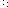 